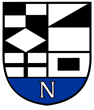 NERINGOS SAVIVALDYBĖS MERASPOTVARKISDĖL NERINGOS SAVIVALDYBĖS TARYBOS POSĖDŽIO NR. 14 SUŠAUKIMO IR KLAUSIMŲ TEIKIMO SVARSTYMUI2022 m. gruodžio 15 d. Nr. V10-117NeringaVadovaudamasis Lietuvos Respublikos vietos savivaldos įstatymo 20 straipsnio 2 dalies 1 punktu:1. Šaukiu 2022 m. gruodžio 22 d. 10.00 val. Neringos savivaldybės tarybos posėdį Nr. 14. 2. Teikiu svarstyti 2022 m. gruodžio 22 d. Neringos savivaldybės tarybos posėdyje šiuos klausimus:2.1. Dėl 2022 m. gruodžio 22 d. Neringos savivaldybės tarybos posėdžio Nr. 14 darbotvarkės patvirtinimo (Darius Jasaitis); 2.2. Dėl Vėtrungių gatvės pavadinimo suteikimo (Lina Lukauskaitė);2.3. Dėl Socialinių paslaugų organizavimo ir mokėjimo už socialines paslaugas Neringos savivaldybėje tvarkos aprašo patvirtinimo (Audronė Tribulaitė);2.4. Dėl atleidimo nuo vietinės rinkliavos už leidimą įvažiuoti mechaninėmis transporto priemonėmis į valstybės saugomą Neringos savivaldybės administruojamą teritoriją (Kristina Jasaitienė);2.5. Dėl Neringos savivaldybės tarybos 2022 m. vasario 23 d. sprendimo Nr. T1-13 „Dėl Neringos savivaldybės 2022–2024 metų strateginio veiklos plano patvirtinimo“ pakeitimo (Vilma Kavaliova); 2.6 Dėl Neringos savivaldybės atsinaujinančių išteklių energijos naudojimo plėtros 2021-2030 metais veiksmų plano tvirtinimo ir įgyvendinimo tvarkos aprašo patvirtinimo (Vilma Kavaliova);2.7. Dėl pritarimo dalyvavimui projekte „Žvejybos sektoriaus dalyvių bendradarbiavimas Neringos savivaldybėje“ (Vilma Kavaliova);2.8. Dėl Neringos savivaldybės tarybos 2022 m. vasario 23 d. sprendimo  Nr. T1-14 „Dėl Neringos savivaldybės 2022 metų biudžeto patvirtinimo“ pakeitimo (Janina Kobozeva);2.9. Dėl Uždarosios akcinės bendrovės „Neringos energija“ šilumos ir karšto vandens bazinių kainų perskaičiuotų dedamųjų nustatymo (Janina Kobozeva);2.10. Dėl nekilnojamojo turto mokesčio 2022 metams lengvatos suteikimo Uždarajai akcinei bendrovei „Grobšto ragas“ (Aina Kisielienė);2.11. Dėl nekilnojamojo turto mokesčio 2022 metams lengvatos suteikimo UAB „Jungtinės investicijų pajėgos“ (Aina Kisielienė);2.12. Dėl valstybinės žemės nuomos mokesčio nepriemokų pripažinimo beviltiškomis ir pasibaigusiomis bei jų nurašymo iš apskaitos (Aina Kisielienė);2.13. Dėl pritarimo nekilnojamojo turto įsigijimui Neringos savivaldybės nuosavybėn (Aina Kisielienė);2.14. Dėl sutikimo Neringos meno mokyklai perduoti ilgalaikį materialųjį turtą (Aina Kisielienė);2.15. Dėl Neringos savivaldybės tarybos 2018 m. rugpjūčio 30 d. sprendimo Nr. T1-99 „Dėl Neringos savivaldybės kultūros ir meno tarybos sudarymo ir nuostatų patvirtinimo“ pakeitimo (Diana Liutkutė);2.16. Dėl Neringos savivaldybės tarybos 2014 m. rugpjūčio 21 d. sprendimo Nr. T1-119 „Dėl atlyginimo dydžio už neformalųjį vaikų ir suaugusiųjų sportinį ir meninį ugdymą nustatymo“ pakeitimo (Asta Baškevičienė); 2.17. Dėl Neringos savivaldybės tarybos 2018 m. rugsėjo 27 d. sprendimo  Nr. T1-131 „Dėl Neringos savivaldybės mokymo lėšų apskaičiavimo, paskirstymo, naudojimo ir perskirstymo tvarkos aprašo patvirtinimo“ pakeitimo (Asta Baškevičienė);2.18.  Dėl Neringos savivaldybės 2022 m. sausio 13 d. sprendimo Nr. T1-1 „Dėl prekybos ar paslaugų teikimo viešose vietose sąrašo ir schemų patvirtinimo” pakeitimo (Daiva Tankevičienė);2.19. Dėl draudimo naudoti civilines pirotechnikos priemones Neringos savivaldybės teritorijoje (Raimondas Žičkus).Savivaldybės meras					Darius JasaitisIgnė Kriščiūnaitė2022-12-15